ANDRZEJKI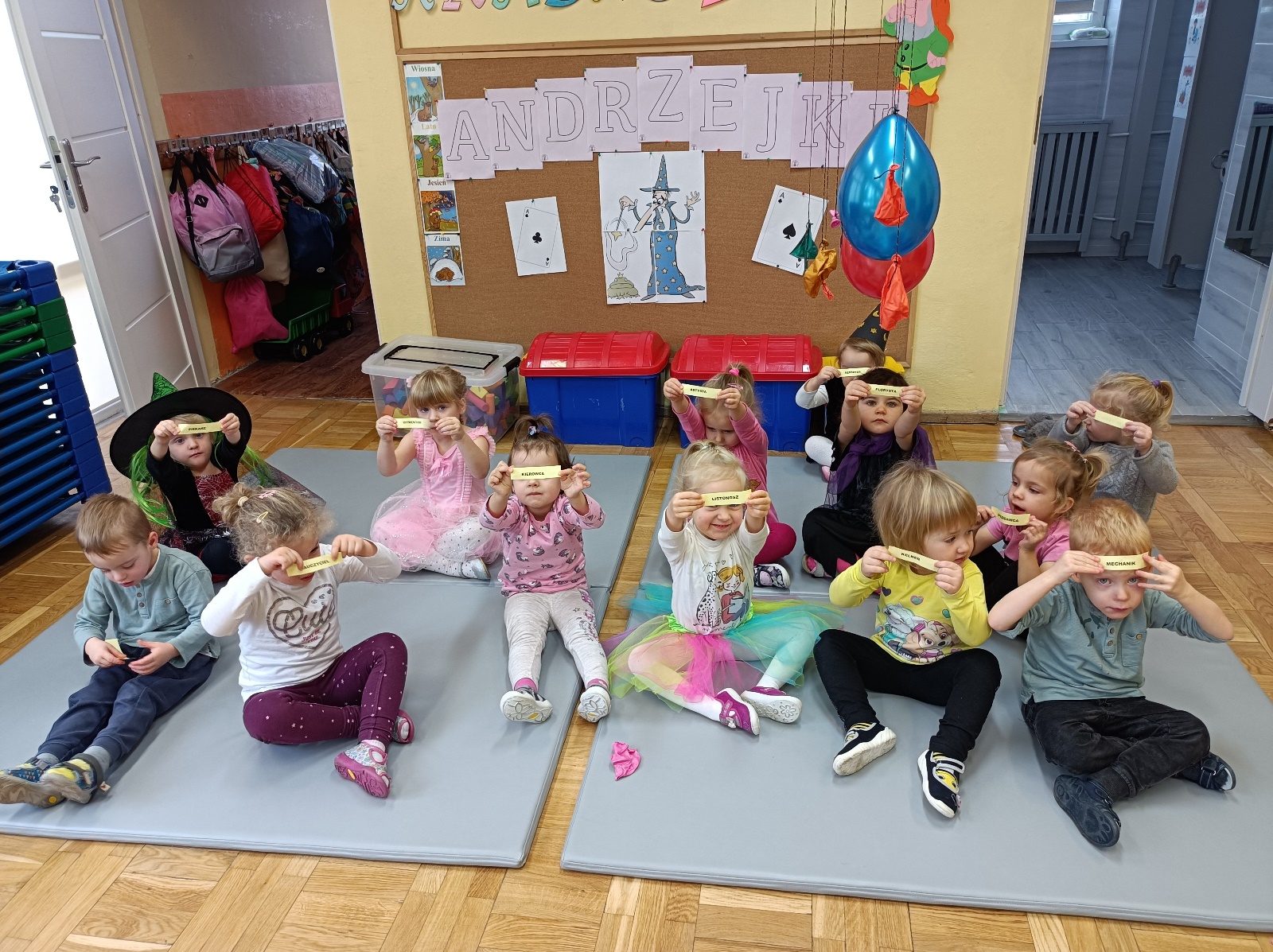 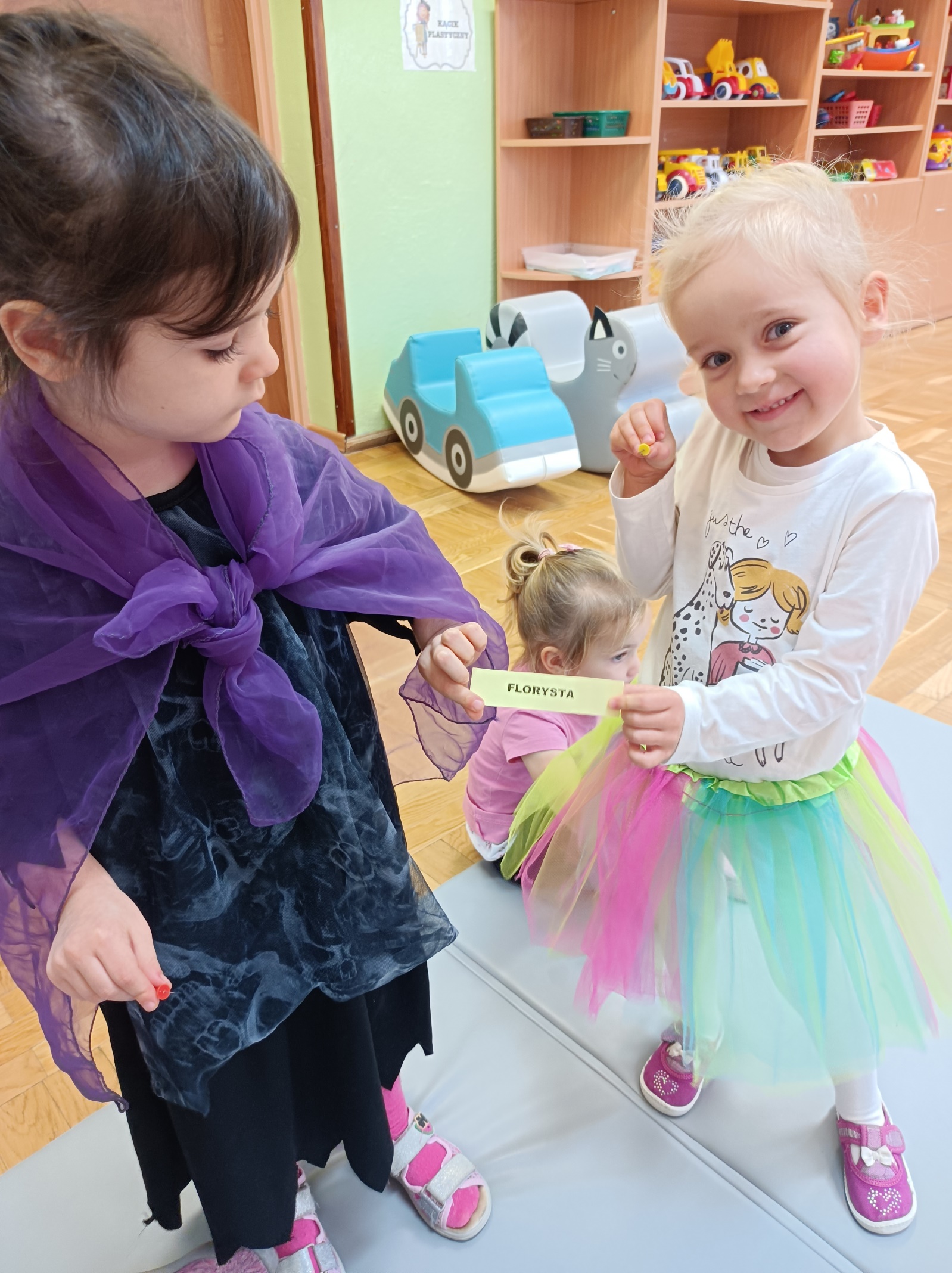 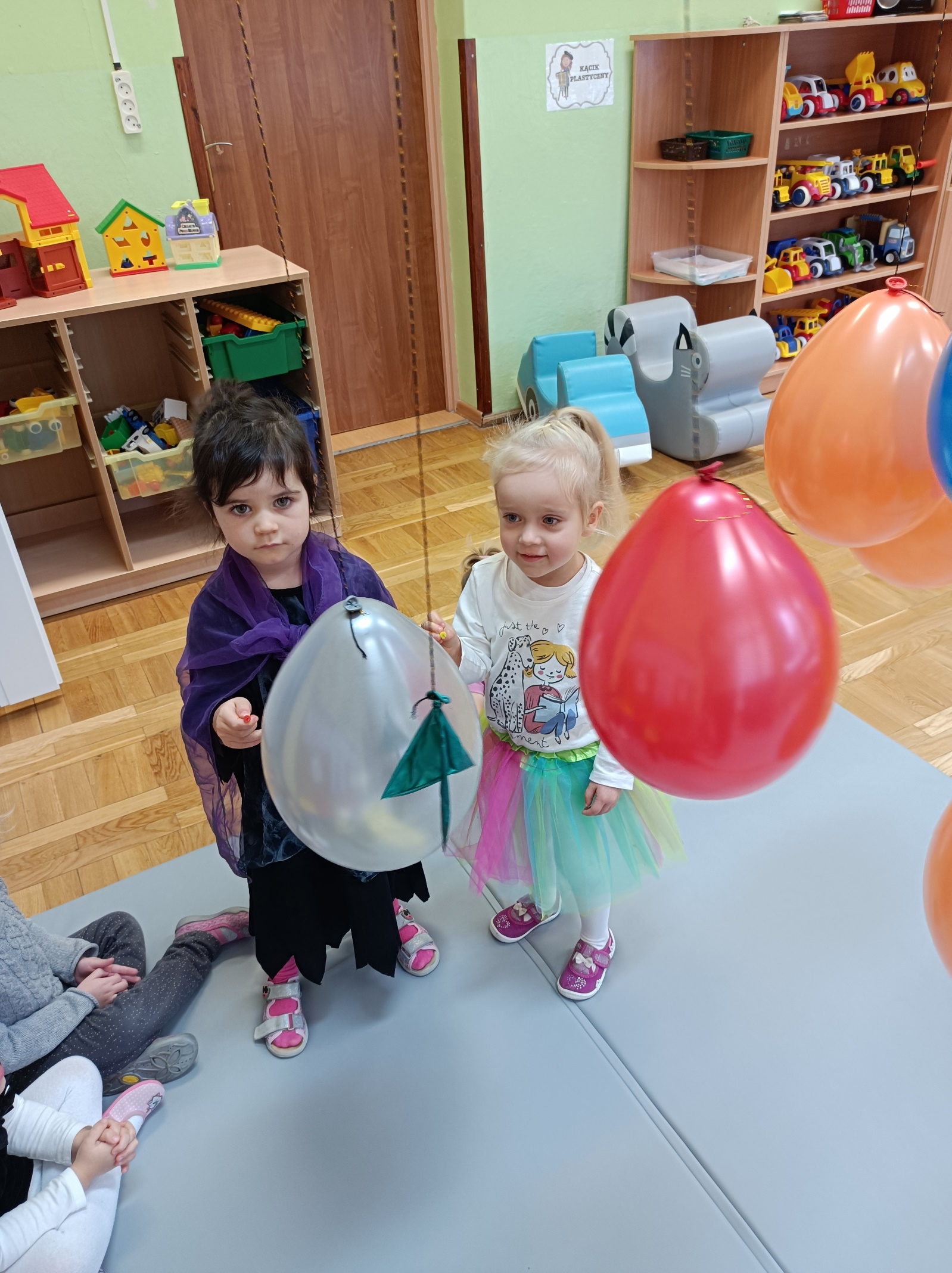 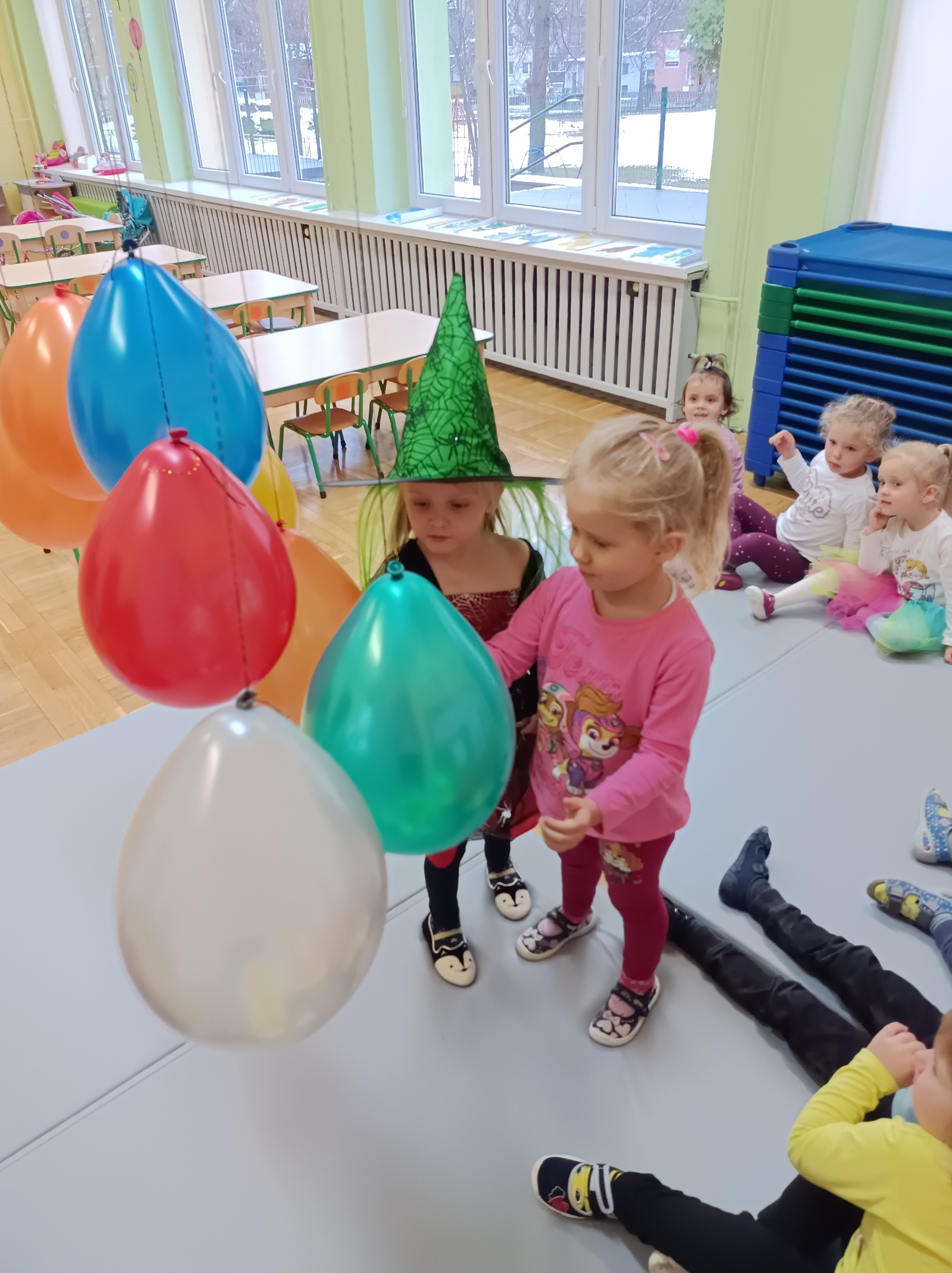 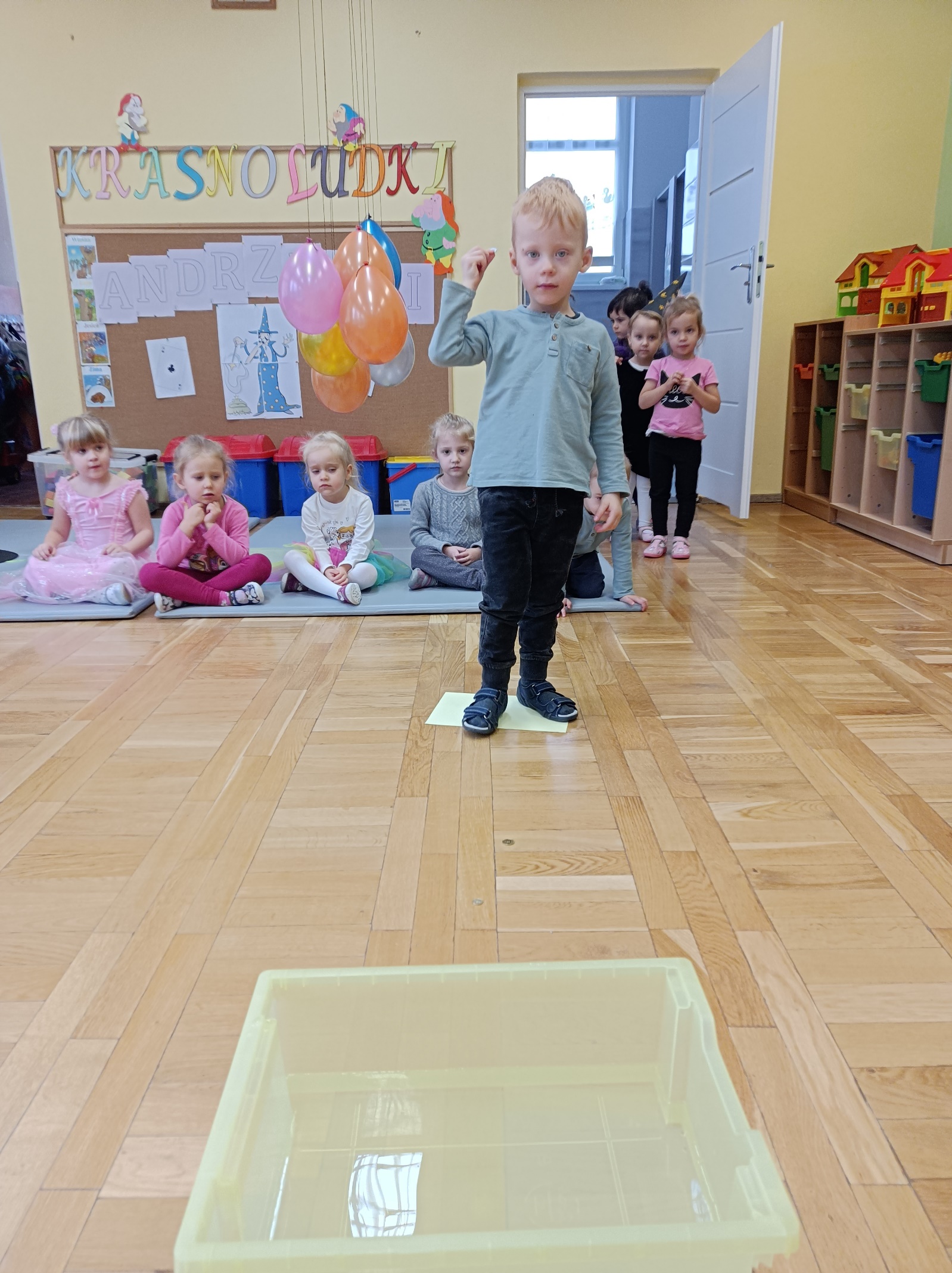 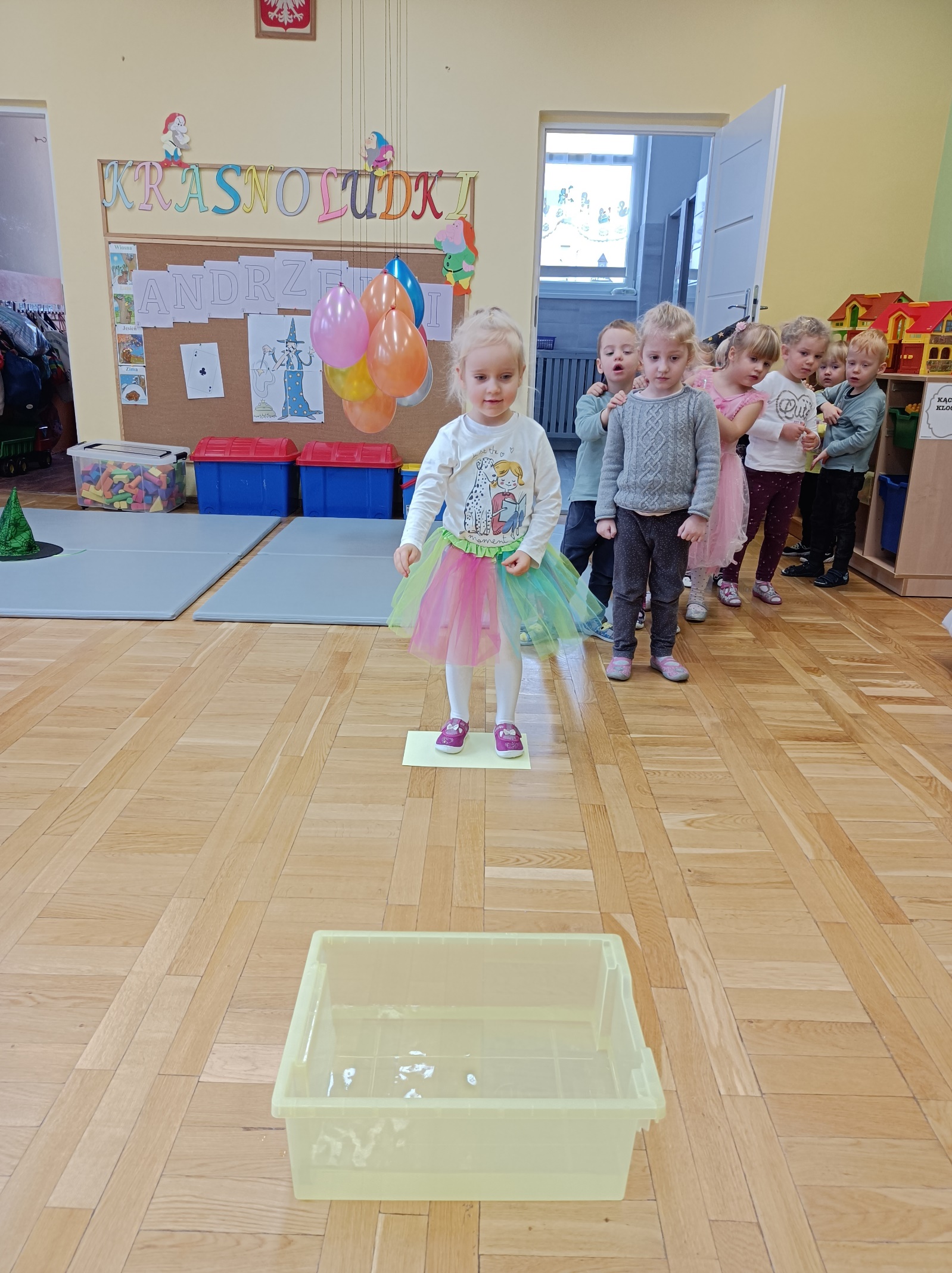 